(ร่าง)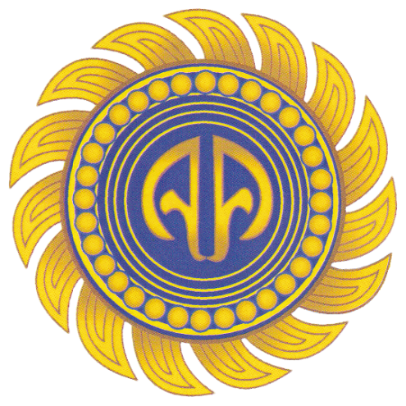 รายงานความก้าวหน้าในการจัดการเรียนการสอนครั้งที่ 1 หลังสอบระหว่างภาคภาคเรียนที่ 2  ปีการศึกษา 2565ของ……………………………………………………………….  ตำแหน่ง ……………………………………กลุ่มสาระการเรียนรู้……………………………………………            โรงเรียนจักรคำคณาทร จังหวัดลำพูนสำนักงานเขตพื้นที่การศึกษามัธยมศึกษาลำปาง ลำพูนกระทรวงศึกษาธิการรายงานความก้าวหน้าในการจัดการเรียนการสอนครูผู้สอน...........................................................กลุ่มสาระการเรียนรู้............................................................................รหัสวิชา...................รายวิชา ….................... ระดับชั้นที่สอน..................ห้อง..........จำนวนนักเรียน......................คน1.  ผลการดำเนินการจัดการเรียนการสอน 	1.1 พื้นฐานของนักเรียน ได้ดำเนินการประเมิน ดังนี้ (เลือกได้มากกว่า 1 วิธี)	 ผลการเรียนที่ผ่านมา	  ทดสอบก่อนเรียน	 วิเคราะห์ผู้เรียนรายบุคคล แบบ...................................................................................................	 อื่นๆ ระบุ แบบทดสอบระหว่างเรียน		จากผลการประเมินสามารถแยกนักเรียนตามกลุ่ม ดังนี้ 	กลุ่มสูง ร้อยละ ..........	กลุ่มปานกลาง ร้อยละ ......... 	กลุ่มที่ต้องปรับพื้นฐาน ร้อยละ……..	มีนักเรียนต้องปรับพื้นฐานจำนวน ........ คน กิจกรรมปรับพื้นฐาน .........	1.2 กระบวนการจัดการเรียนการสอน (การจัดการเรียนการสอนเน้นให้ปฏิบัติจริง-Active Learning)			รูปแบบการจัดการเรียนการสอน	กิจกรรมที่ดำเนินการ		-การเรียนรู้เน้นให้ปฏิบัติจริง	........................................................................		-การเรียนการสอนแบบมีส่วนร่วม	........................................................................		-รูปแบบอื่น ๆ ...................................................     ........................................................................	1.3 การประเมินผลการเรียนรู้  (เลือกได้มากกว่า 1 วิธี)		รูปแบบการประเมินผล		เครื่องมือวัดประเมินผล		 ประเมินผลระหว่างเรียน(Formative Assessment) ...................................................................		 ประเมินผลรวบยอด(Summative Assessment) .......................................................................		 ประเมินผลตามสภาพจริง(Authentic Assessment) .................................................................		 ประเมินการปฏิบัติ(Performance Assessment) ......................................................................1.4 ผลการวัดประเมินผลหน่วยการเรียนรู้ และคะแนนวัดผลกลางภาค จากรายงานบันทึกหลังการสอน (ภาคผนวก 1) สรุปผลและการดำเนินการ ดังนี้ หน่วยที่ .........	จำนวนนักเรียนที่มีระดับคุณภาพในระดับดีขึ้นไป ร้อยละ ..................นักเรียนที่ต้องปรับปรุง จำนวน..............คน ร้อยละ .............คาดการณ์ผลการเรียน(จากร้อยละของระดับดีขึ้นไปกับ MOU ของกลุ่มสาระ) 
 เป็นไปตามเป้าหมาย   ต่ำกว่าเป้าหมาย สาเหตุ ผู้เรียนส่งงานยังไม่ครบ ครูจะติดตามการส่งงานของนักเรียนต่อไป  คะแนนวัดผลกลางภาคร้อยละของคะแนนเต็มรวม ..................... 
-คาดการณ์ผลการเรียน(เทียบกับ MOU ของกลุ่มสาระ) 
 เป็นไปตามเป้าหมาย  ต่ำกว่าเป้าหมาย สาเหตุ .....................................จำนวนนักเรียนที่ไม่ผ่านเกณฑ์ขั้นต่ำ จำนวน..........คน ร้อยละ ..............................นักเรียนที่ยังไม่ดำเนินการแก้ไข ไม่มี   มี จำนวน...............คน1.5 การสำรวจเวลาเรียนนักเรียนขาดเรียนเกิน/เท่ากับร้อยละ 15 ขึ้นไป  ไม่มี  มี จำนวน............คน
(ตามข้อ 2.2 และภาคผนวก 1)1.6 นวัตกรรมหรือวิธีการดำเนินการที่ทำให้เกิดการปรับปรุง/แก้ไขหรือพัฒนาคุณภาพผู้เรียนตามข้อมูลการรายงานครั้งที่ผ่านมา  ไม่มี 	 มี ดังนี้	 วิธีการดำเนินการกับนักเรียนกลุ่มความสามารถพิเศษ (ผลตามข้อ 2.1)	..............................................................................................................................................	..............................................................................................................................................	 วิธีการดำเนินการกับนักเรียนกลุ่มที่มีปัญหาด้านเวลาเรียน (ผลตามข้อ 2.2)	..............................................................................................................................................	..............................................................................................................................................	 วิธีการดำเนินการกับนักเรียนกลุ่มที่ต้องการความช่วยเหลือ  (ผลตามข้อ 2.3)	..............................................................................................................................................	..............................................................................................................................................2. ข้อค้นพบนักเรียน3.การจัดการเรียนการสอนของครู มุ่งผู้เรียนสู่มาตรฐานสากล4. ข้อเสนอแนะในการจัดการเรียนการสอนให้เกิดคุณภาพสูงขึ้น	……………………………………………………………………………………………………………………………ลงชื่อ............................................ครูผู้สอน	ลงชื่อ.................................................ผู้นิเทศ/  ( ............................................... )		( .......................................... )หัวหน้ากลุ่มสาระ   …………../................./...................		   …………../................./...................ลงชื่อ............................................ผู้นิเทศ ติดตาม	ลงชื่อ.................................................รองผู้อำนวยการ  ( ............................................... )		    ( นายถวิล   ชัยยา )	กลุ่มบริหารวิชาการ  …………../................./...................		…………../................./...................	ลงชื่อ................................................  		       (นายจรัส   คำอ้าย)ผู้อำนวยการโรงเรียนจักรคำคณาทร จังหวัดลำพูน…………../................./...................แบบสรุปการนิเทศกำกับติดตามความก้าวหน้าในการจัดการเรียนการสอนของครูผู้สอน 
โดยฝ่ายบริหารโรงเรียนจักรคำคณาทร จังหวัดลำพูน ครั้งที่ 1 หลังสอบระหว่างภาคข้อมูลสารสนเทศรายวิชาชื่อ ครูผู้สอน.................................................................................  กลุ่มสาระการเรียนรู้......................................................รหัสวิชา.................................รายวิชา................................ ระดับชั้น................มัธยมศึกษาปีที่ .......………….……… 		ลงชื่อ............................................ผู้นิเทศ ติดตาม/หัวหน้ากลุ่มสาระ  	( ................................................ )	…………../................./...................		ลงชื่อ............................................ผู้นิเทศ ติดตาม  	( ................................................ )	…………../................./...................แบบบันทึกของกรรมการนิเทศการสอน
(จากรายงานความก้าวหน้าการจัดการเรียนการสอน ครั้งที่ 1 ภาคเรียนที่ 2 ปีการศึกษา 2565)ชื่อครูผู้รายงาน...........................................................................สังกัดกลุ่มสาระการเรียนรู้.................................................
รหัสวิชาที่สอน...................ชื่อวิชา...........................ระดับชั้น ....... ห้อง..................................บันทึกของผู้นิเทศฯ......................................................................................................................................................................................................................................................................................................................................................................................................................................................................................................................................................................................................................................................................................................................................................................................................................................................................................................................................................................................................................................................................................................................................................................................................................................................................................................................................................................................................................................................................................................................................................................................................................................................................................................................................................................................................................................................................................................................................................................................................................................................................................................................................................................................................................................................................................................................................................................................................................................................................................................................................................................................................................................................................................................................................................................................................................................................................................................................................................................................................................................................................................................................................................................................................................................................................................................................................................................................................................................................................................................................................................................................................................................................................................................................................................................................................................................................................................................................................................................................................................................................................................................................................................................................................................................................................................................................................................................................................................................................................................................................................................................................................................................................................................................................................................................................................................................................................................................................................................................................................................................................................................................................................................................	ลงชื่อ.........................................................	(............................................................)	 กรรมการผู้นิเทศฯ    2.1  นักเรียนที่มีความสามารถพิเศษผลการพัฒนานักเรียน1. ............................................... ห้อง.....................ด้าน.........................................................................2. ............................................... ห้อง.....................ด้าน.........................................................................3. ............................................... ห้อง.....................ด้าน.........................................................................4. ............................................... ห้อง.....................ด้าน.........................................................................	2.2 รายชื่อนักเรียนที่มีปัญหาเวลาเรียนผลการดำเนินการแก้ปัญหาและพัฒนานักเรียนของครู1……………………………………….ห้อง.......... /......สาเหตุ...................................................................……………………………………………………………………………………….……………………………………………………………………………………….2……………………………………….ห้อง.......... /......สาเหตุ...................................................................……………………………………………………………………………………….……………………………………………………………………………………….3……………………………………….ห้อง.......... /......สาเหตุ...................................................................……………………………………………………………………………………….……………………………………………………………………………………….2.3 รายชื่อนักเรียนที่มีปัญหาพฤติกรรมการเรียนผลการดำเนินการแก้ปัญหาและพัฒนานักเรียนของครู1……………………………………….ห้อง.......... /......เรื่อง..................................................................……………………………………………………………………………………….……………………………………………………………………………………….2……………………………………….ห้อง.......... /......เรื่อง..................................................................……………………………………………………………………………………….……………………………………………………………………………………….3……………………………………….ห้อง.......... /......เรื่อง..................................................................……………………………………………………………………………………….……………………………………………………………………………………….คุณลักษณะและศักยภาพผู้เรียนที่เป็นพลโลกกิจกรรมการเรียนการสอนผลที่เกิดกับผู้เรียน เป็นเลิศทางวิชาการ…………………………………………………………………………………………………………………… สื่อสารสองภาษา…………………………………………………………………………………………………………………… ล้ำหนาทางความคิด…………………………………………………………………………………………………………………… ผลิตงานอย่างสร้างสรรค์…………………………………………………………………………………………………………………… ร่วมกันสรับผิดชอบต่อสังคมโลก ……………………………………………………………………………………………………………………ที่ชั้น/ห้องการบันทึกเวลาเรียนการบันทึกเวลาเรียนการบันทึกเวลาเรียนคะแนนวัดประเมินผลคะแนนวัดประเมินผลคะแนนวัดประเมินผลที่ชั้น/ห้องยังไม่กรอกครบสมบูรณ์ต้องปรับปรุงยังไม่กรอกครบสมบูรณ์ต้องปรับปรุง1234567891011121314